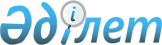 О приписке к призывному участку в январе - марте 2011 года граждан 1994 года рожденияРешение акима города Жанаозен от 24 декабря 2010 года № 196. Зарегистрировано Управлением юстиции города Жанаозен от 25 января 2011 года № 11-2-158

      В соответствии с Законами Республики Казахстан от 23 января 2001 года «О местном государственном управлении и самоуправлении в Республики Казахстан» от 8 июля 2005 года «О воинской обязанности и воинской службе» РЕШИЛ:



      1. Провести приписку к призывным участкам в январе – марте 2011 года граждан 1994 года рождения.



      2. Образовать на базе отдела по делам обороны города призывной участок.



      3. Руководителям организаций и акимам села, аула:



      1) обеспечить прибытие в указанные сроки в городской отдел по делам обороны к призывному участку граждан 1994 года рождения и ранее не прошедших обследование.



      4. Государственным коммунальным казенным предприятиям «Центральная больница города Жанаозен» (Алгуатов Т.О.), государственное коммунальное казенное предприятие «Поликлиника города Жанаозен» (Бекназаров С.С.) предложено провести ниже следующие работы:



      1) организовать участие врачей - специалистов с большим опытом в медицинской комиссии по освидетельствованию при регистрации к призывному участку граждан 1994 года рождения;



      2) обеспечить гражданам подлежащих регистрации в призывном участке определение группы крови, сдачи анализов, прохождения электрокардиограммы, флюорографии в январе – марте 2011 года;



      3) обеспечить укомплектованность врачей-специалистов комиссии, регистрирующих граждан к призывному участку необходимыми медикаментами, специальными бумагами электрокардиограммы флюорографии, ренгенопленкой;



      4) списки состоящих на диспансерском учете в связи с хроническими заболеваниями, копии истории болезней описывающих состояние здоровья, сведения о врачебных проверках и диспансерном учете;



      5) предоставить до января 2011 года в отдел по делам обороны врачебные амбулаторные карты, провести вне очереди обследование граждан, которых комиссия направила на амбулаторное и стационарное обследование.



      5. Жанаозенскому городскому отделу внутренних дел (Кожаев М.Ж.) предлагаем провести нижеследующие работы:



      1) обеспечить контроль за явкой граждан к призывному участку и пересекать факты уклонения от призыва, а также обеспечить порядок и дисциплину на призывном участке.



      6. Жанаозенскому городскому отделу образования (Кулатай И.К.) и руководителям средних и средних специальных учебных заведений обеспечить полное участие в регистрации несовершеннолетних 1994 года рождения.



      7. Жанаозенскому городскому отделу финансов (Жантлеуова Р.К.) осуществить расходы связанные с регистрацией граждан за счет средств местного бюджета предусмотренного на 2011 год.



      8. Городскому отделу по делам обороны (Конкаев Д.Т.) предоставить в письменном виде информацию - заключение акиму города о готовности к службе в рядах Вооруженных Сил и проведенной работе с целью отбора кандидатов в военные учебные заведения при регистрации граждан к призывному участку.



      9. Контроль за исполнением настоящего решения возложить на заместителя акима города Боранбаевой К.К.



      10. Настоящее решение вводится в действие по истечению десяти календарных дней со дня его первого официального опубликования.      Аким города                             О.Сарбопеев      СОГЛАСОВАНО:

      К.Боранбаева

      Б.Ширакбаев      Городской отдел образования

      И.Кулатай 

      24 декабря 2010 г.      Глав. Врач ГККП «Городская центральная больница»

      Т.Алгуатов

      24 декабря 2010 г.      Глав. Врач ГККП «Городская поликлиника»

      С.Бекназаров

      24 декабря 2010 г.      Начальник городского отдела внутренних дел

      М.Кожаев

      24 декабря 2010 г.      Начальник городского финансового отдела

      Р.Жантлеуова

      24 декабря 2010 г.      Начальник отдела по делам обороны города

      Д.Конкаев

      24 декабря 2010 г.      Аким села Кызылсай

      Н.Темирбаев

      24 декабря 2010 г.      Аким аула Тенге

      Б.Асгеров

      24 декабря 2010 г.
					© 2012. РГП на ПХВ «Институт законодательства и правовой информации Республики Казахстан» Министерства юстиции Республики Казахстан
				